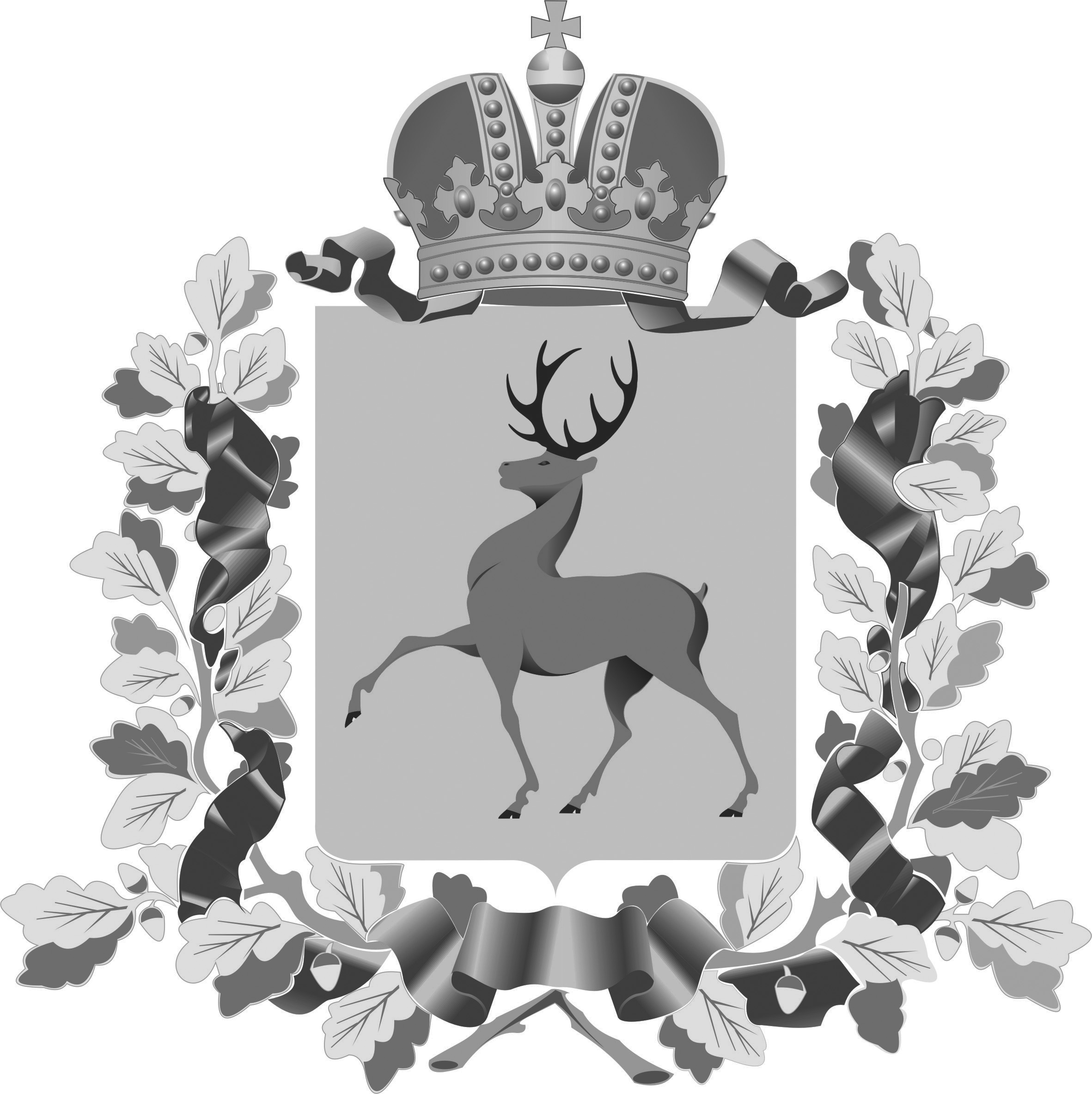 законодательное собрание нижегородской областиПЯТОГО СОЗЫВАРАСПОРЯЖЕНИЕПРЕДСЕДАТЕЛЯ ЗАКОНОДАТЕЛЬНОГО СОБРАНИЯОб областном конкурсе "Творчество против коррупции"В соответствии с планом мероприятий Законодательного Собрания Нижегородской области в сфере развития правовой грамотности и правосознания населения Нижегородской области, утвержденным постановлением Законодательного Собрания от 30 июля 2015 года № 1840–V, в целях антикоррупционного просвещения, развития правовой грамотности и правосознания населения Нижегородской области:1. Учредить областной конкурс "Творчество против коррупции".2. Утвердить прилагаемое Положение о порядке проведения областного конкурса "Творчество против коррупции".3. Установить, что ответственным за организацию и проведение областного конкурса "Творчество против коррупции" является комитет Законодательного Собрания по информационной политике, регламенту и вопросам развития институтов гражданского общества.4. Контроль за исполнением настоящего распоряжения оставляю за собой.ПОЛОЖЕНИЕо порядке проведения областного конкурса "Творчество против коррупции"I. Общие положения1. Настоящее Положение определяет порядок проведения областного конкурса "Творчество против коррупции" (далее – конкурс). 2. Конкурс организует Законодательное Собрание Нижегородской области.Сроки проведения конкурса и состав конкурсной комиссии ежегодно утверждаются распоряжением Председателя Законодательного Собрания, которое в течение трех рабочих дней размещается на официальном сайте Законодательного Собрания в информационно-телекоммуникационной сети "Интернет" и в средствах массовой информации.3. Конкурс проводится в целях антикоррупционного просвещения, развития правовой грамотности и правосознания населения Нижегородской области.4. Основными задачами конкурса являются:1) формирование антикоррупционного общественного мнения и нетерпимости к коррупционному поведению;2) популяризация государственной антикоррупционной политики;3) стимулирование творческой и общественной деятельности населения Нижегородской области, направленной на изучение проблем противодействия коррупции;4) оценка эффективности элементов механизма противодействия коррупции в России с участием институтов гражданского общества, поиск новых мер противодействия коррупции;5) повышение эффективности антикоррупционного просвещения. II. Условия проведения конкурса5. Конкурс проводится среди следующих категорий участников:1) учащиеся 9-11 классов общеобразовательных организаций и студенты профессиональных образовательных организаций Нижегородской области;2) студенты образовательных организаций высшего образования, действующих на территории Нижегородской области;3) государственные и муниципальные служащие Нижегородской области;4) научно-педагогические работники образовательных учреждений Нижегородской области.Категория участников считается допущенной к участию в конкурсе, если в данной категории было подано не менее 5 конкурсных работ. В каждой категории участников победители определяются отдельно.6. Участники конкурса представляют на конкурс следующие материалы:1) заявка (заявки) на участие в конкурсе согласно приложению 1;2) согласие участника (его законного представителя) на обработку персональных данных согласно приложению 2;3) конкурсная работа, выполненная в соответствии с условиями конкурса (далее также – работа).7. Работа может быть подготовлена в формате: 1) "наглядная агитация против коррупции" (плакаты, коллажи, транспаранты - на листе формата А3, фотографии, комиксы, стикеры, наклейки, буклеты, флаеры и иное – на листе формата А4);2) "слово против коррупции" (стихи, поэмы, романы, баллады, оды, гимны и иные тексты - объемом не более 2 страниц, выполненные в редакторе Microsoft Office Word, шрифт Times New Roman, кегль основного текста - 14, междустрочный интервал - 1,0 пт, аббревиатуры, девизы, слоганы, оксюмороны, поговорки, частушки и иное - объемом не более 1 страницы, выполненные в редакторе Microsoft Office Word, шрифт Times New Roman, кегль основного текста - 14, междустрочный интервал - 1,0 пт);3) "инновации против коррупции" (презентации, фильмы, клипы, видеоролики, слайд-шоу, мультфильмы и иные работы с использованием современных технологий - продолжительностью не более 3 минут).8. Участник может представить на конкурс не более одной работы по каждому из установленных форматов либо одну работу, подготовленную не более чем в одном установленном формате. Коллективные работы конкурсной комиссией не рассматриваются.9. На конкурс представляются авторские творческие работы или творческие работы с соблюдением правил цитирования и авторских прав других лиц. Ответственность за соблюдение авторских прав несет участник конкурса.10. Требования к работе:1) соответствие целям и задачам конкурса;2) оригинальность и качество исполнения;3) работа не должна содержать недостоверные сведения, политическую и религиозную пропаганду и (или) агитацию, персональные данные автора и других лиц, государственную, религиозную символику, названия и упоминания (логотипы, бренды) товарной рекламы, лозунги, высказывания, несущие антигосударственный и антиконституционный смысл;4) автором работы должны быть соблюдены авторские права других лиц и отсутствовать элементы плагиата;5) работа не должна быть удостоена призовых мест по итогам других конкурсов, проводимых до объявления конкурса.11. Не принимаются к рассмотрению материалы:1) анонимного характера;2) поступившие после окончания срока приема заявок;3) не соответствующие условиям настоящего Положения;4) представленные с нарушением требований, установленных настоящим Положением.12. Работы, направленные на конкурс, не рецензируются и не возвращаются.13. Направляя материалы на конкурс, участники предоставляют организатору конкурса право на использование конкурсных работ в некоммерческих целях в соответствии с целями и задачами конкурса (включая право на воспроизведение, распространение, публичный показ, передачу в эфир, размещение в информационно-телекоммуникационной сети "Интернет", транслирование по телевидению и на радио, в различных информационных изданиях, на выставочных стендах, воспроизведение материалов в учебных, методических и иных некоммерческих целях, тиражирование, копирование или преобразование как целого или как части, отдельно или в связях с любыми словами и (или) изображениями, иное использование с целью доведения материалов до всеобщего сведения и для популяризации конкурса) с обязательным использованием ссылки на автора работы. 14. Права на использование конкурсных работ с учетом вышеназванных условий передаются организатору конкурса безвозмездно. Организатор оставляет за собой право на использование конкурсных работ без выплаты авторского вознаграждения.15. Организатор вправе использовать конкурсные работы в некоммерческих целях при наличии письменного согласия участника конкурса, которое он дает в заявке на участие в конкурсе.16. Электронный вариант материалов для участия в конкурсе, указанных в пункте 6 настоящего Положения, направляется в комитет Законодательного Собрания по вопросам регламента на адрес электронной почты kominform@int.zsno.ru с пометкой "Конкурс "Творчество против коррупции" (заявка и согласие на обработку персональных данных участника направляются в формате PDF или в формате текстового редактора Microsoft Office Word), а также оригиналы материалов для участия в конкурсе направляются по адресу: 603082, г. Нижний Новгород, Кремль, корп. 2, Законодательное Собрание Нижегородской области,      каб. 142.Электронный вариант конкурсной работы должен быть приложен на электронном носителе (CD-диск) или направлен по электронной почте. Телефоны для справок 439 07 42, 439 11 72.III. Порядок проведения конкурса и подведения итогов17. Конкурс проводится в два этапа: предварительный и финальный. 18. На первом, предварительном, этапе конкурса с момента объявления конкурса до установленной распоряжением Председателя Законодательного Собрания даты участники конкурса представляют работы в Законодательное Собрание.19. Члены конкурсной комиссии, утвержденной распоряжением Председателя Законодательного Собрания, оценивают работы по двум группам критериев:1) соответствие содержания работы целям и задачам конкурса (актуальность, информативность изложения либо изображения, прикладная ценность работы) – максимальная оценка 5 баллов;2) оригинальность и качество исполнения работы (творческий уровень, креативность, выразительность и глубина подачи материала, техника творческого решения, эффективность воздействия на аудиторию) – максимальная оценка 5 баллов. 20. Итоги первого этапа конкурса подводятся не позднее чем через две недели со дня, следующего за днем окончания представления на конкурс работ.21. Во второй, финальный, этап конкурса по каждой категории участников отбирается не более пяти лучших работ, набравших наибольшую общую сумму баллов, выставленных членами конкурсной комиссии по двум группам критериев.22. На втором, финальном, этапе конкурса работы, отобранные по итогам первого этапа, демонстрируются авторами и обсуждаются на открытом заседании конкурсной комиссии. 23. Решение о победителях в каждой категории участников, указанных в пункте 4 настоящего Положения, принимаются путем голосования членов конкурсной комиссии за три понравившиеся работы по соответствующей категории участников конкурса. Победители определяются по наибольшему количеству голосов всех членов комиссии. При равенстве голосов решающим является голос председателя конкурсной комиссии. 24. Решения конкурсной комиссии на первом и втором этапах конкурса оформляются протоколами.25. По итогам конкурса победителям, занявшим 1, 2 и 3 места в каждой категории участников, вручаются дипломы и ценные подарки. Вручение дипломов и ценных подарков осуществляется в торжественной обстановке с участием представителей Законодательного Собрания, членов конкурсной комиссии, представителей средств массовой информации.26. Информационное сопровождение конкурса осуществляется на официальном сайте Законодательного Собрания Нижегородской области в информационно-телекоммуникационной сети "Интернет" (www.zsno.ru в разделе "Конкурсы, объявления"). Конкурсные работы победителей и итоги конкурса размещаются на указанном сайте. 27. Организационно-техническое, информационное и иное обеспечение проведения конкурса осуществляет аппарат Законодательного Собрания.                                     __________________Заявка участника областного конкурса "Творчество против коррупции"*С условиями конкурса, установленными Положением о порядке проведения  областного конкурса "Творчество против коррупции" (в том числе пунктами 11, 12, 13 Положения), ознакомлен и согласен._______        ________________ / __________________________/    дата                 подпись  участника                    расшифровка подписи__________________* При  представлении  на конкурс одним участником более одной творческой работы заявка по каждой работе заполняется участником отдельно.Письменное согласие на обработку персональных данныхЯ,_________________________________________________________                                                           (ФИО)________________________________________________________________,с целью участия в областном конкурсе "Творчество против коррупции", проводимом Законодательным Собранием Нижегородской области, даю согласие на обработку моих персональных данных:фамилия, имя, отчество;контактные телефоны;e-mail;личная подпись;изображения, воспроизводимые любым способом (фотография, видеозапись).Мне известно, что под обработкой моих персональных данных подразумевается совершение действий, предусмотренных пунктом 3 статьи 3 Федерального закона от 27 июля 2006 года № 152-ФЗ "О персональных данных", со сведениями о фактах, событиях и обстоятельствах моей жизни, которые я представил в Законодательное Собрание Нижегородской области.___________ _______________/____________________/  (дата)               (подпись)          (расшифровка подписи)                                                              №Председатель СобранияЕ.В. ЛебедевУтвержденораспоряжением ПредседателяЗаконодательного Собрания Нижегородской областиПриложение 1 к Положению о порядке проведения областного конкурса "Творчество против коррупции"В Законодательное Собрание Нижегородской областиИнформация об участникеИнформация об участникеФИО (полностью)Дата рождения Домашний адрес (с индексом)Контактные телефоны:Контактные телефоны:домашниймобильныйE-mailМесто работы, учебы (полное наименование государственного органа, органа местного самоуправления, учебного заведения)Класс; факультет, курс, специальность; наименование должностиАдрес организации, учебного заведения, контактный телефонИнформация о творческой работеИнформация о творческой работеФормат работы в соответствии с п. 6 Положения о порядке проведения областного конкурса "Творчество против коррупции"Название конкурсной работыПриложение 2к Положению о порядке проведения областного конкурса "Творчество против коррупции"